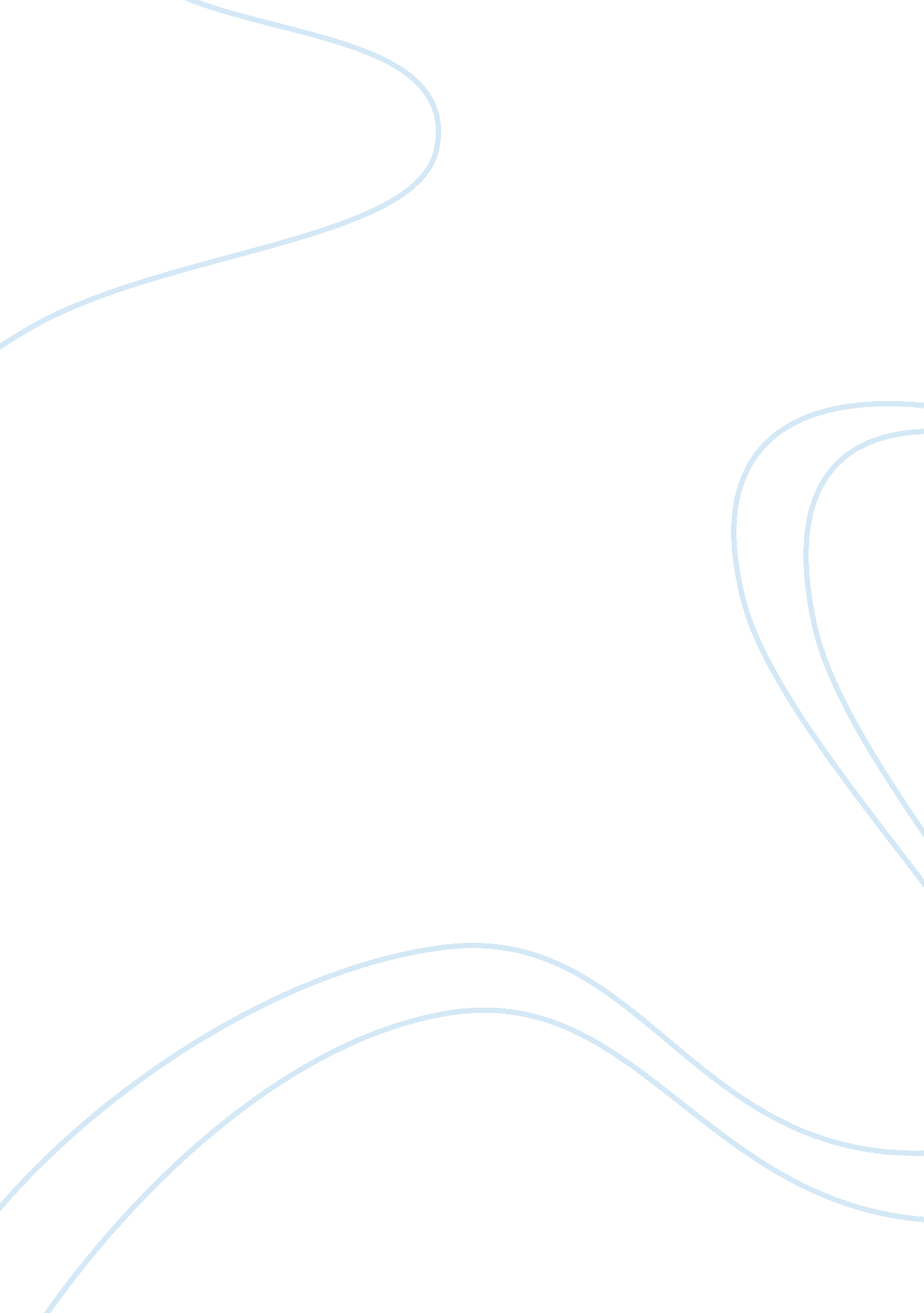 Mgmt458 u1 ip avonBusiness, Human Resources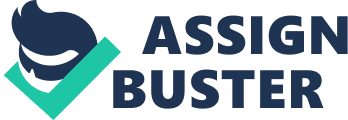 AVON Mission ment Question Avon’s vision and mission is “ To be the company that understands and satisfies the products, services and self-fulfillment needs of women-globally” (Avon, 2014). They represent empowering women by offering job opportunities; fighting breast cancer and domestic violence. To achieve a healthy balance between employees’ personal and work life, Avon offers benefits such as service rewards, health care, employee assistant programs, child care vouchers, annual leave entitlement, and flexible work hours to name a few (Avon, 2014). 
" Avons mission is centered on six-center yearnings the organization consistently strives to attain," starts Avons Mission statement. At that point, it goes on. It weighs in at 249 words that blanket everything from surpassing contenders to expanding shareholder quality to battling breast disease. Its incredible to do numerous essential things at the same time, yet your Mission statement ought to give workers and the globe at large with one or two key objectives that characterize accomplishment in your universe. In the event that one cannot get that into a sentence or two, backpedal and attempt once more. 
This is not a Mission essay it is a Mission Statement. The company should Attempt to total up your whole organizations mission in one or two sentences. It should Consider it thusly: its Mission Statement, at its best, ought to have the capacity to twofold as its slogan. Compact Mission Statements are additionally more memorable and powerful. Therefore, there is no compelling reason to make it excessively complicated; simply state the motivation behind your organization, your explanation behind beginning it in any case. 
Question#2 
No, mission statements can—and ought to have that hopeful twist, yet they should serve a true need. There are four key components found in successful Statement: Value, Inspiration, Plausibility, and Specificity. In several short sentences, the company ought to have the capacity to pass on the estimation of the organization, why its brand exists, rouse and empower your workers, sound totally sensible and possible, and be as particular and relevant as could be expected under the circumstances. The company should discover a key subject for its organization, and verify each of these segments rotate around it. 
Moreover, Mission statements might be fiercely not quite the same as one organization to the next. The thought here is to pick whether you need your organizations announcement to reflect its transient objectives or its long haul yearnings. Make sure to pick stand out; specificity is key to a persuasive mission. While short-term Mission Statements permit you to be more particular with your objectives, they likewise need to be overhauled even more frequently to stay significant (Olsen, 2010). In the event that you need the announcement to be a long haul reflection, use worldwide language demonstrative of your organizations motivation, paying little heed to how the organization may grow later on. 
Question#3 
I think I would have got to level of being a manager with perpetual pay raises since there is a lot to put in order that I would have helped rectify. For instance, the company’s mission statement: Development is inescapable. Nevertheless, very regularly a Mission Statement is composed around the time of an organizations introduction to the world and afterward disregarded. Your announcement should be an essential representation of your organization culture. It is a chance to foundation a general feeling of personality and ought to be always kept up and alluded to. Consolidate the plans and topics of the announcement by the way you run your business, and make sure to revisit it continuously to roll out any vital improvements. No organization ever stays the same precisely. Tweaking your announcement guarantees that it continually parallels the direction of your organization. 
References 
Olsen, E. (2010). Mission Statements on Strategy. Retrieved from http://onstrategyhq. com/resources/mission-statements/ 
Avon (2014). Vision, Mission, Values, Principles. Retrieved form http://www. avoncompany. com/corporatecitizenship/corporateresponsibility/vmvp/index. htmlhttp 